Siber Zorbalık Araçları: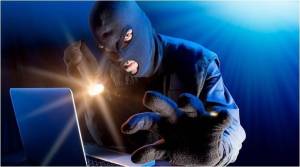 Kişisel web siteleriE-postaSosyal ağ siteleriChat odalarıForumlarAnlık mesajlaşma platformlarıCep telefonlarıBunların yanı sıra her türlü iletişim aracı ve kanalı siber zorbalık aracı olarak kullanılabilir.Önlemek İçin Neler Yapılabilir?Sanal ortamda her zaman sorgulayıcı olmalıyız.Şüphelendiğiniz kişi, ileti ya da istekler karşısında durumu hemen ailemize bildirmeliyiz.Tanımadığımız kişilerden gelen çeşitli teklifler ve davetlere karşı dikkatli olmalı, şüpheci davranmalıyız.Telefon numarası, adres, kimlik bilgileri gibi özel bilgileri kesinlikle başkaları ile paylaşmamalıyız.Kredi kartı ve banka kartı gibi bilgileri kesinlikle paylaşmamalıyız.Siber zorbanın yolladığı materyallerin kopyası ebeveynlerine bildirilebilir.Okuldaki yöneticilerin ve rehberin yardımını sağlamakEğer siber zorba büyük zarar  veriyor ve geri adım atmıyorsa avukat ve polisle iletişime geçmek.Siber zorbalığa mağdur kaldığımızı düşündüğümüzde, sayfada bulunan 	gibi butonları kullanmalıyız.